О согласовании установки ограждающих устройств на придомовой территории многоквартирных домов по адресу: 
г. Москва, ул. Красноказарменная, д. 12, корп. 2 и 3В соответствии с пунктом 5 части 2 статьи 1 Закона города Москвы                       от 11 июля 2012 года № 39 «О наделении органов местного самоуправления муниципальных округов в городе Москве отдельными полномочиями города Москвы», постановлением Правительства Москвы от 2 июля 2013 года № 428-ПП «О порядке установки ограждений на придомовых территориях в городе Москве», рассмотрев материалы по установке ограждающих устройств на придомовой территории многоквартирных домов по адресу: г. Москва, ул. Красноказарменная, д. 12, корп. 2 и 3Совет депутатов решил:1. Согласовать установку ограждающих устройств на придомовой территории многоквартирных домов по адресу: г. Москва, ул. Красноказарменная, д. 12, корп. 2 и 3, согласно прилагаемой схеме размещения (приложение).2. Направить копию настоящего решения в Департамент территориальных органов исполнительной власти города Москвы, управу района Лефортово города Москвы и уполномоченным собственниками лицам Е.В. Гуманцеву, Е.Б. Палагиной не позднее 5 рабочих дней с даты его принятия.3. Опубликовать настоящее решение в приложении «Муниципальный вестник Лефортово» газеты «Лефортово», бюллетене «Московский муниципальный вестник» и разместить на официальном сайте www.sovmunlef.ru.4. Контроль за исполнением настоящего решения возложить на главу муниципального округа Лефортово М.Ю. Суркова.Глава муниципального округа Лефортово 								  М.Ю. СурковПриложениек решению Совета депутатов муниципального округа Лефортово от 19 ноября 2019 года № ____Место размещения ограждающих устройств: г. Москва, ул. Красноказарменная, д. 12, корп. 2 и 3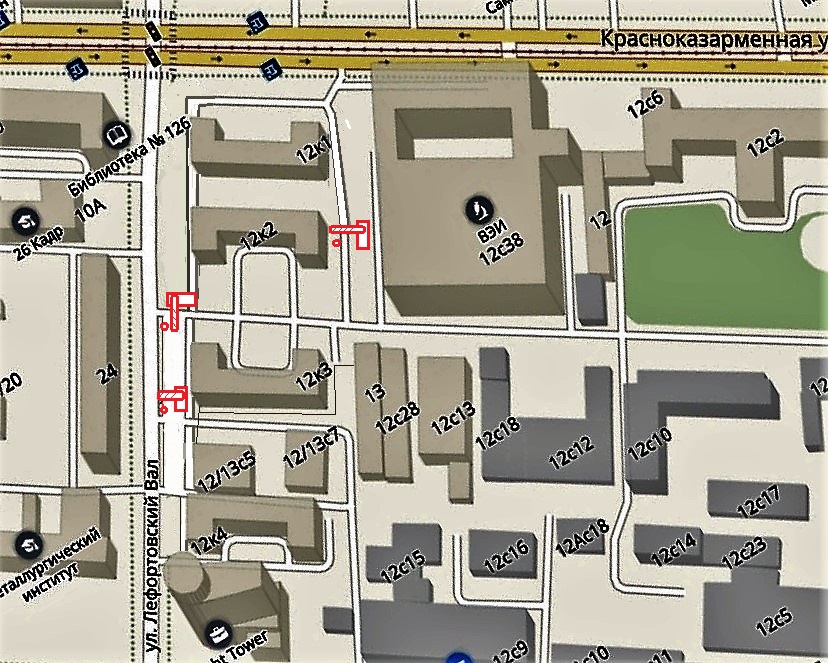 